                                                                                                              	                      Date:  Undertaking by P.I.:  I shall complete the above said project within stipulated period and also  submit  Closure  report  along with  Utilization certificate ( by the  statutory auditor of COEP tech) to sponsor on completion of the project.Name:	 ____________________          Signature: _____________________Date: __________	       (PI / Co-PI ),         Contact No. Name:	______________________       Signature: _____________________Date: ____________               (Head of the Dept.)Name:	Director (RIIL)   ____________  Signature: _____________________Date: ____________Encl:    Sanction letter   from funding agency    COEP TECHNOLOGICAL UNIVERSITY PUNE(A Unitary Public University of Govt of Maharashtra)Research  Project Approval Sheet 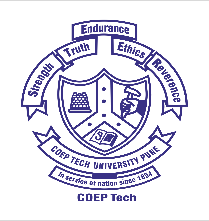 1COEP Project code (by RIIL)2Project Title  3Name of the sponsoring agency4Principal Investigator  Mention name of P.I. and department 5Co-Investigator if any Mention name of Co-P.I. and department 6Project period           dd-mm-yy        to    dd-mm-yy   7Sanctioned Budget, INR8Whether Overhead Expenses sanctioned by Sponsoring agency(minimum 15%  ) Yes    /    No 9Category of project ( Tick √ )Contract project   /   CSR project   / Regular Research project(Clarify from Account section   on applicable GST  )10Whether   stipend for Research Support sanctioned by sponsors?Yes      /      No 